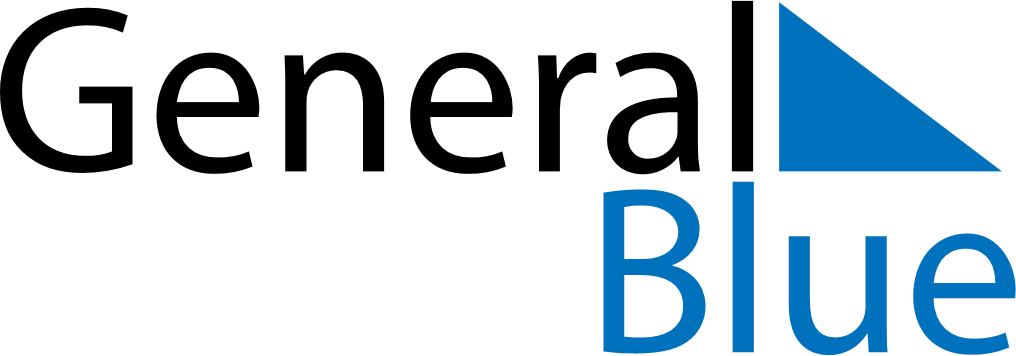 November 2021November 2021November 2021November 2021November 2021November 2021CroatiaCroatiaCroatiaCroatiaCroatiaCroatiaSundayMondayTuesdayWednesdayThursdayFridaySaturday123456All Saints’ Day7891011121314151617181920Remembrance Day21222324252627282930NOTES